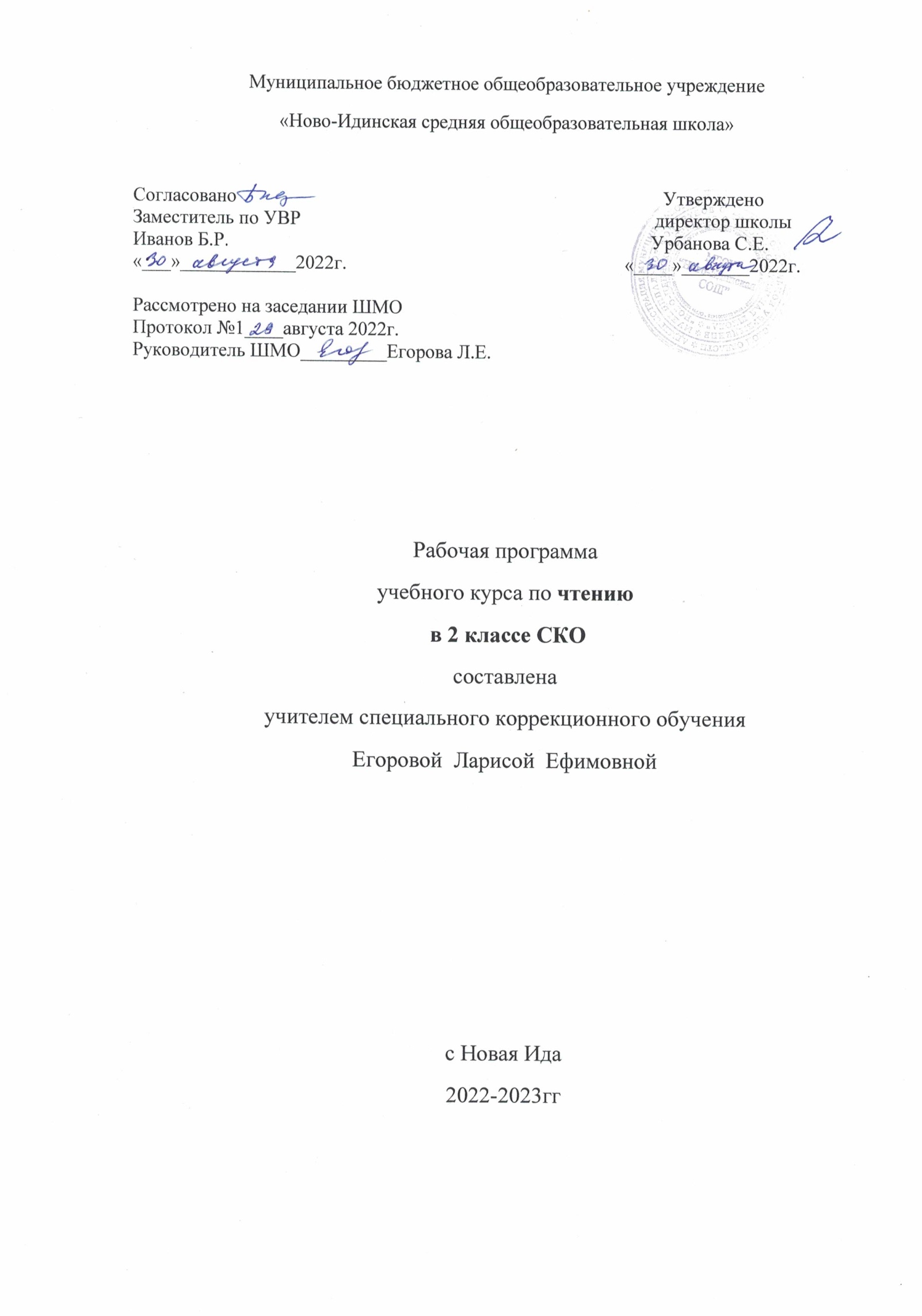 Пояснительная запискаРабочая программа по учебному предмету «Чтение» во 2 классе составлена на основании следующих нормативно – правовых документов:• Программы для подготовительного, 1 – 4 классов специальных (коррекционных) образовательных учреждений VIII вида под редакцией В. В.Воронковой; Москва «Просвещение» 2013г.Тематическое планирование ориентируется на использование учебника для 2класса специальных (коррекционных) образовательных учреждений VIII вида Ю. Ильина, А. К. Аксенова, Т. М. Головкина, М. И. Шишкова «Чтение 2 класс, 1 и 2 часть», Москва «Просвещение» 2002 год (допущено Министерством образования и науки Российской Федерации) В начальном обучении предмет «Чтение »   занимает ведущее место, так как от  её  усвоения во многом зависит успешность всего школьного обучения.Основная цель – научить детей читать доступный их пониманию текст вслух и про себя, осмысленно воспринимать его содержание, уметь поделиться впечатлением о прочитанном, пересказывать текст.  Задачи:развивать навык правильного, сознательного, беглого и выразительного чтения.формировать читательскую самостоятельность у обучающихся: развивать у них интерес к чтению, знакомство с лучшими, доступными их пониманию произведениями детской литературы, формировать навыки самостоятельного чтения книг, читательской культуры; посещать библиотеки, уметь выбирать книги по интересу.учить самостоятельно работать с книгойразвивать  технику чтения: правильного (без искажения звукового состава слов и с правильным ударением) и выразительного чтения, обеспечение постепенного перехода от послогового чтения к чтению целым словом формирование у детей навыков сознательного чтения: читать доступный пониманию текст вслух, шёпотом, а затем и про себя, осмысленно воспринимать содержание прочитанного, сопереживать героям произведения, давать оценку их поступкам во время коллективного анализа;развитие у них умения общаться на уроке чтения: отвечать на вопросы учителя, спрашивать одноклассников о непонятных словах, делиться впечатлениями о прочитанном, дополнять пересказы текста, рисовать к тексту словесные картинки, коллективно обсуждать предполагаемый ответ;закреплять навыки плавного послогового чтения ранее усвоенных слоговых структур, учить читать новые слоговые структуры в  словах, совершенствовать звуко-буквенный анализ отдельных слов.Основные направления коррекционной работы:развитие артикуляционной моторики;формирование умения работать по словесной инструкции, алгоритму;развитие высших психических функций;коррекция нарушений  эмоционально-личностной сферы;развитие речи, владение техникой речи;расширение представлений об окружающем мире и обогащение словаря;коррекция индивидуальных пробелов в знаниях, умениях, навыках.развитие устанавливать причинно-следственные связи и закономерности;совершенствование навыков связной устной речи, обогащение и уточнение словарного запаса; коррекция недостатков развития познавательной деятельности. Отличительной особенностью рабочей программы по сравнению с примерной 
программой является коррекционная направленность, индивидуализация обучения. Необходимость коррекции познавательной и речевой деятельности школьников, обусловлена трудностями овладения ими русской (родной) фонетикой, графикой и орфографией, своеобразием их общего и речевого развития, имеющихся психофизических функций.Общая характеристика учебного предметаДля чтения во 2 классах подбираются доступные для детей произведения устного народного творчества, рассказы и сказки русских и зарубежных писателей, доступные пониманию детей деловые и научно-популярные статьи. В основе расположения произведений в книгах для чтения лежит тематический принцип. В каждом последующем продолжается и расширяется заявленная в предыдущем классе тематика, тем самым обеспечивается концентричность расположения учебного материала, создающая условия для пошагового расширения знаний и представлений, для регулярного повторения ранее усвоенных тем. Обучение чтению во 2 классе начинается с послебукварного периода. Продолжать работу над дикцией и выразительностью речи. Совершенствование техники чтения осуществляется последовательно на каждом году обучения.Постоянное внимание уделять формированию навыка правильного чтения, которым дети с нарушением интеллекта овладевают с большим трудом в силу особенностей психического развития, что затрудняет понимание содержания прочитанного и тормозит развитие темпа чтения. Переход на более совершенные способы чтения вслух осуществляется постепенно и проходит ряд этапов от аналитического (слогового) чтения к синтетическому (целым словом).Каждый из этапов развития навыков чтения имеет свои трудности и требует подбора специальных методов и приёмов обучения. Усвоение содержания читаемого осуществляется в процессе анализа произведения, направленного на выяснение информации, заложенной в тексте, смысловых связей между описанными событиями и действиями героев. В процессе анализа произведения важно не нарушать непосредственного переживания детей за судьбы героев, добиваясь точности эмоционального восприятия за счёт выразительного чтения текста учителем и вопросов, помогающих адекватно оценивать психологическое состояние действующих лиц, напряжённость ситуации. От класса к классу возрастает уровень требований к самостоятельности учащихся в проведении разбора читаемого, в оценке поступков героев в мотивации этих поступков, в выделении непонятных: слов. Школьники овладевают умением правильно и последовательно пересказывать содержание несложного по фабуле произведения, учатся обмениваться мнениями по теме текста с привлечением собственного опыта. Такая работа обеспечивается подбором текстов, соответствующих интересам учащихся, и целенаправленными вопросами учителя. Для каждого года обучения определяется уровень требований к технике чтения, анализу текстов, навыкам устной речи. Как уже говорилось ранее, эти требования формируются по двум уровням, исходя из возможностей детей и динамики их продвижения .Описание места учебного предметаНа изучение предмета «Чтение» во 2 классе отводится 4 часа в неделю и 132 часов в год.Личностные, метапредметные и предметные результаты освоения учебного предметаДанная программа обеспечивает достижение следующих личностных, метапредметных и предметных результатов:Личностные результаты:формирование у обучающихся  позитивного отношения к действительности.формирование у детей самоуважения и эмоционально-положительного отношения к себе, готовности выражать и отстаивать свою позицию, критичности к своим поступкам.развитие жизненного оптимизма,  целеустремленности и настойчивости в достижении целей.обучение ориентировке в мире нравственных, социальных и эстетических ценностей.формирование гражданской идентичности личности, осознание учеником себя  гражданином  российского общества, уважающим историю своей  Родины.формирование привычки к  рефлексии.совершенствование эмоциональной сферы (восприимчивости, чуткости).формирование готовности к сотрудничеству с другими людьми, дружелюбие, коллективизм.развитие мышления, внимания, памяти.развитие творческого отношения к действительности и творческих способностей.Метапредметные результатыформирование  мотивации  к самосовершенствованию, в том числе, положительного отношения к обучениюприобщение   детей   к основам отечественной и мировой культуры,   к духовному и нравственному опыту человечестваформирование уважения к ценностям иных культур, мировоззрений и цивилизацийформирование  целостного мировосприятия на основе взаимодействия литературного чтения  с другими школьными предметами.развитие ценностно-смысловой сферы личностиформирование чувства прекрасного и эстетических чувств на основе знакомства с мировой и отечественной художественной литературойформирование умения учиться и способности к организации своей деятельности (планированию, контролю, оценке) как первого шага к самообразованию и самовоспитаниюобучение навыкам и умениям общеучебного характера, в том числе, ориентировке в книжном пространствеовладение навыками смыслового чтения текстов, умение строить речевое высказывание в соответствии с задачами коммуникацииовладение логическими действиями сравнения, анализа, синтеза, обобщения, классификация по родовидовым признакам, установление аналогий и причинно – следственных связей, построения рассуждения, отнесения к известным понятиям.Предметные результатыФормирование умений:читать целыми словами с соблюдением литературных произносительных норм (скорость чтения не менее 60 слов в минуту);правильно ставить ударение в словах, четко произносить окончания слов, соблюдать необходимые паузы;читать про себя небольшие тексты с постепенным увеличением объема текста;выразительно читать прозаические и поэтические тексты;слышать звучание стихотворения (мелодичность, ритмичность, особенности звукозаписи), понимать интонационный рисунок стихотворного произведения;читать в лицах небольшие диалоги из литературного текста;создавать монологи небольшого объема, связанные с прочитанным произведением; произносить в нужном темпе скороговорки, чистоговорки;сравнивать поступки героев прочитанных произведений и давать им свою оценку;находить в оглавлении учебника произведение по фамилии его автора и названию.Основные требования к знаниям и умениям учащихсяУчащиеся научатся:осознавать цель чтения в соответствии с содержанием  шмуцтитула и собственным интересом к чтению; пользоваться в читательской практике приёмами  вдумчивого чтения под руководством учителя (комментированное чтение, чтение в диалоге автор – читатель);   выборочного чтения в соответствии с задачами чтения и под руководством учителячитать  целыми словами со скоростью чтения, позволяющей понимать художественный текст;  при чтении отражать  настроение автора читаемого текста;  ориентироваться в информационном аппарате учебной  книги, её элементах, опираться на них при выборе книги; находить сходные элементы в книге художественной;просматривать и выбирать книги для самостоятельного чтения и поиска нужной информации (справочная литература) по совету взрослых; фиксировать свои читательские успехи в «Рабочей тетради по литературному чтению»;осмыслять нравственное содержание пословиц, поговорок, мудрых изречений русского народа, соотносить их нравственный смысл с изучаемыми произведениями и реалиями жизни;распределять загадки на тематические группы, составлять собственные загадки на основе предложенного в учебнике алгоритма;соотносить заголовок текста с его содержанием, осознавать взаимосвязь содержание текста с его заголовком (почему так называется); определять характер  литературных героев,  приводить примеры их поступков в соответствии с качествами  героя прочитанного или прослушанного текста.	Учащиеся получат возможность научиться: осознавать смысл традиций и праздников русского народа, сохранять традиции семьи и школы, осмысленно готовится к национальным праздникам; составлять высказывания   о самых ярких и впечатляющих событиях, происходящих в дни семейных праздников,  делиться впечатлениями о праздниках с друзьями и товарищами по классу; употреблять пословицы и поговорки в учебных диалогах и высказываниях на заданную тему.читать вслух бегло, осознанно, без искажений,  выразительно, передавая своё отношение к прочитанному, выделяя при чтении важные по смыслу слова, соблюдая паузы между предложениями и частями текста; понимать и осознавать, почему поэт воспевает родную природу, какие чувства при этом испытывает, как это характеризует самого поэта; рассуждать о категориях «добро» и «зло», «красиво» и «безобразно», употреблять данные понятия и их смысловые оттенки в своих оценочных высказываниях; предлагать свои варианты разрешения конфликтных ситуаций и нравственных дилеммпользоваться элементарными приёмами анализа текста по вопросам учителя (учебника).осуществлять переход с  уровня событий  восприятия произведения к пониманию главной мысли; соотносить главную мысль произведения с пословицей или поговоркой; понимать, позицию какого героя произведения поддерживает автор, находить этому доказательства в тексте.задавать вопросы по прочитанному произведению, находить на них ответы в тексте; находить эпизод из прочитанного произведения для ответа на вопрос или подтверждения собственного мнения;делить текст на части; озаглавливать части, подробно пересказывать, опираясь на составленный под руководством  учителя план; находить книги для самостоятельного чтения в различных библиотеках (школьной, домашней, городской, виртуальной и др.); при выборе книг и поиске информации опираться на информационный аппарат книги, её элементы; получать удовольствие от самостоятельного чтения произведений различных жанров;  делиться своими впечатлениями о прочитанных книгах, участвовать в диалогах и дискуссиях о прочитанных книгах; пользоваться тематическим каталогом в школьной библиотеке.	Творческая деятельностьУчащиеся научатся:читать текст, соблюдая при чтении  орфоэпические и интонационные нормы чтения; отражая настроение автора;пересказывать текст  подробно на основе коллективно составленного плана или опорных слов под руководством учителя;составлять собственные высказывания на основе чтения или слушания произведений, высказывая собственное отношение к прочитанному.	Учащиеся получат возможность научиться: сочинять свои произведения  малых жанров устного народного творчества  в соответствии с жанровыми особенностями и индивидуальной задумкой.пересказывать содержание произведения  выборочно и сжато.В области литературоведческой пропедевтикиУчащиеся научатся:различать потешки, небылицы, песенки, считалки, народные сказки, осознавать их культурную ценность для русского народа; находить отличия между научно-познавательным и художественным текстом; приводить факты из текста, указывающие на его принадлежность к научно-познавательному или художественному; составлять таблицу различий.использовать знания о рифме, особенностях жанров (стихотворения, сказки, загадки, небылицы, песенки, потешки), особенностях юмористического произведения в своей литературно-творческой деятельности.	Учащиеся получат возможность научиться: понимать особенности стихотворения: расположение строк, рифму, ритм.определять героев басни, характеризовать их, понимать мораль и разъяснять её своими словами.находить в произведении средства художественной выразительности (сравнение, олицетворение).Учащиеся  узнают: трех-четырех писателей и названия их произведений для детей;выучат наизусть 7-8 стихотворений, Учащиеся смогутсознательно, правильно, целыми словами (трудные по смыслу и по структуре слова — по слогам) в темпе 30—40 слов в минуту; соблюдать паузы и интонации, соответствующие знакам препинания;находить в тексте предложения, подтверждающие устное высказывание;давать подробный пересказ небольшого доступного текста; составлять устно небольшой рассказ на темы, близкие интересам учащихся,  связанные с наблюдениями по заданию учителя;самостоятельно знакомиться с детской книгой (фамилия автора, название, иллюстрации), читать ее под наблюдением учителяСодержание изучаемого предметаПримерные лексические темы: «Осень пришла – снова в школу пора», «В гостях у сказки», «Почитаем — поиграем», «Животные рядом с нами», «Ой ты, зимушка-зима», «Что такое хорошо и что такое плохо», «Весна идёт», «Чудесное рядом», «Лето красное».Осень пришла – в школу пора ( 20 ч) Кончилось лето. Первый урок. Я. Аким. Грибной лес. Б. Заходер. Птичья школа.Осенние подарки. По Н. Сладкову. М. Ивенсен. Падают, падают листья. Зачем дети ходят в школу. По В. Голявкину. Серый вечер. По А. Тумбасову. Обобщение по разделу «Осень пришла –в школу пора». Почитаем – поиграем (10 ч)Одна буква. По А. Шибаеву. Дразнилка. По С. Иванову. Дж. Ривз. Шумный Ба-Бах. Загадки. Кто квакает, кто крякает, а кто каркает. Внеклассное чтение «Почитаем – поиграем». В гостях у сказки (15 ч) Лиса и волк. Русская народная сказка. Лиса и козёл. Русская народная сказка. Волк и баран. Литовская сказка. Сказка о том, как зайцы испугали серого волка. По С. Прокофьевой. Рак и ворона. Литовская сказка. Благодарный медведь. Мордовская сказка. Как белка и заяц друг друга не узнали. Якутская сказка. Волк и ягненок. Армянская сказка. Обобщение к разделу «В гостях у сказки». Животные рядом с нами (16 ч) Умная собака. Индийская сказка.Я домой пришла. По Э. Шиму.Кролики. По Е. Чарушину. В. Лифшиц. Баран. Храбрый утенок. По Б. Житкову. М. Бородицкая. Котенок. Три котенка по В. Сутееву. Упрямые козлята. В. Лифшиц. Пес. Внеклассное чтение «Животные рядом с нами». Ой – ты, зимушка – зима  (17ч) Я. Аким. Первый снег. Снежный колобок. По Н. Калининой.Снеговик – новосел. По С. Вангели.Воробышкин домик. По Е. Шведеру. Г. Галина. Зимние картинки. Ш. Галиев. Купили снег. Буратиний нос. По Г. Юдину. Про елки. По В. Сутееву. Коньки купили не напрасно. По В. Голявкину. Ромашки в январе. По М. Пляцковскому.Мороз и Заяц. Русская народная сказка. Вьюга. Литовская народная сказка. На лесной полянке. По Г. Скребицкому.Обобщение по разделу «Ой ты, Зимушка-зима». Что такое хорошо и что такое плохо (17 ч)Коля заболел. По А. Митту. Д. Летнева. Подружки рассорились. Вязальщик. По В. Голявкину. Г. Ладонщиков. Самокат. Скамейка, прыгуны-гвоздики и Алик. По Э. Киселевой. Торопливый ножик. По Е. Пермяку. Вьюга. По В. Сухомлинскому. Трус. По И. Бутмину. Как я под партой сидел. По В. Голявкину. Мед в кармане. По В. Витка. Канавка. По В. Донниковой. Назло солнцу. Узбекская сказка. А. Барто. Мостки. Песенка обо всем. По М. Дружининой. Л. Квитко. Лемеле хозяйничает. Неряха.По И. Туричину. Внеклассное чтение «Что такое хорошо и что такое плохо». Весна идет (20 ч) Я. Аким. Март. Невидимка. По Ю. Ковалю. В. Берестов. Праздник мам. Подарок к празднику. По В. Драгунского. Снег и заяц. Бурятская сказка. Лягушонок. По М. Пришвину. Г. Ладонщиков. Весна. Барсук. По Е. Чарушину. С. Маршак. Весенняя песенка. На краю леса. По И. Соколову- Микитову. Подходящая вещь. По В. Голявкину. М. Пляцковский. Деньки стоят погожие. Ручей и камень. По С. Козлову. Как птицы лису проучили. Русская народная сказка. Вкусный урок. По Т. Шарыгиной.С. Косенко. Почему скворец веселый? Э. Шим. Храбрый птенец. Кому пригодилась старая Митина шапка. По М. Быкову. Обобщение к разделу «Весна идет».  	Чудесное рядом (13 часов)Лосенок. Г. Цыферов. Удивление первое.Осьминожек. По Г. Снегиреву. Друзья. По С. Козлову. Необыкновенная весна. По С. Козлову. Кот Иваныч. По Г. Скребицкому. Золотой луг. По М. Пришвину.Неродной сын. По В. Бианки. Ю. Кушак. Подарок.Небесный слон. По В. Бианки. Внеклассное чтение «Чудесное рядом».  Лето красное (8 часов)Светляки. По И. Соколову-Микитову. Петушок и солнышко. По Г. Цыферову. И. Гамазкова. Прошлым летом. С.Махотин. Поход. Раки. По Е. Пермяку. В. Викторов. В гости к лету. Обобщение к разделу «Лето красное».Тематическое планированиеСписок литературыПрограмма специальных (коррекционных) образовательных учреждений VIII вида. 0-4 классы / А.К. Аксёнова, Т.Н Бугаева, И.А. Буравлёва и др.; под ред. И.М. Бгажноковой. – М.: Просвещение, 2011. – 239 с.Чтение. 2 класс. Учеб. для спец. (корекц.) образоват. учреждений VIII вида. В 2 ч. Авторы С.Ю. Ильина, А.К. Аксенова, Т.М. Головкина.- 2 издание. – М. Просвещение, 2012, - 102 с.№ урокаТема урокаколичество часовТема урока1Кончилось лето12“Все куда-нибудь идут” По В. Голявкину13Первый урок14Мы рисуем15Я. Аким «Грибной лес16Прочитай. По В. Дурову «Слон Беби»17Б. Заходер «Птичья школа»18По Н. Сладкову «Осенние подарки»19В парке110Прочитай. М Ивенсен «Падают, падают листья…111По В. Корабельникову «Осенний лес»112По К. Ушинскому «Всякой вещи свое место»113Прочитай. Д.Летнева «Хозяин в доме».114По В. Голявкину «Зачем дети ходят в школу?»115Прочитай. По А. Тумбасову «Серый вечер»116Обобщающий урок по теме117По А. Шибаеву «Одна буква»118А. Усачев «Слоги»119Прочитай. По с. Иванову «Дразнилка»120К. Чуковский «Черепаха»121«Шумный Ба-Бах»122Прочитай. Л. Яхнин «Если плачет кто-то рядом»123Загадки. Доскажи словечко124Кто квакает, кто крякает, а кто каркает125Обобщающий урок по теме126Русская народная сказка «Лиса и волк»127Русская народная сказка «Гуси и лиса»128Русская народная сказка «Лиса и козел»129По Л. Толстому «Мышка вышла гулять»130Прочитай. Литовская сказка «Волк и баран»131По С. Прокофьевой«Сказка о том, как зайцы испугали серого волка»132Литовская сказка «Рак и ворона»133Казахская сказка «Заяц и Черепаха»134Мордовская сказка «Благодарный медведь»135Прочитай. Якутская сказка «Как белка и заяц друг друга не узнали»136Армянская сказка «Волк и ягненок»137Русская народная сказка «Умей обождать!»138Обобщающий урок по теме139Индийская сказка «Умная собака»140Прочитай: Стихи.141По Э. Шиму «Я домой пришла»142Русская народная присказка «Лошадка”143По Е. Чарушину «Кролики»144В. Лифшиц «Баран»145Прочитай.146По Б. Житкову «Храбрый утенок»147По Э. Шиму «Все умеют сами”148М. Бородицкая «Котенок»149Прочитай.150По В. Сутееву «Три котенка»151По К. Ушинскому «Петушок с семьей»152Упрямые козлята153В. Лифшиц «Пес»154Обобщающий урок по теме155Я. Аким «Первый снег»156По Э. Киселевой «Большой Снег»157По Н. Калининой «Снежный колобок»158По С. Вангели «Снеговик – новосел»159По Е. Шведеру «Воробышкин домик»160Г. Галина «Зимние картинки»161Е. Самойлова «Миша и Шура»162Ш. Галлиев «Купили снег»163По Г. Юдину «Буратиний нос»164И. Токмакова «Живи, елочка!»165По В. Сутееву «Про елки»166По В. Голявкину «Коньки купили не напрасно»167По М. Пляцковскому «Ромашки в январе»168Русская народная сказка «Мороз и заяц»169Литовская народная песенка «Вьюга»170По Г. Скребицкому «На лесной полянке»171Обобщающий урок по теме172По А. Митту «Коля заболел»173Д. Летнева «Подружки рассорились»174По В. Голявкину «Вязальщик»175Г.Ладонщиков «Самокат»176По Э. Киселевой «Скамейка, прыгуны -гвоздики и Алик»177По Е. Пермяку «Торопливый ножик»178По В. Сухомлинскому «Вьюга»179По И. Бутмину «Трус»180По В. Голявкину «Как я под партой сидел»Б. Заходер «Петя мечтает»181По В. Витка «Мед в кармане»182По В. Донниковой «Канавка»183Узбекская сказка «Назло Солнцу»184А. Барто «Мостки»185По М. Дружининой «Песенка обо всем»186Л. Квитко «Лемеле хозяйничает»187По И. Туричину «Неряха»188По И. Туричину «Неряха»189Обобщающий урок по теме190Я. Аким «Март»191По Ю. Ковалю «Невидимка»192В. Берестов «Праздник мам»193По В. Драгунскому  «Подарок к празднику194Бурятская сказка «Снег  и заяц»195Г.Ладонщиков«Помощники весны»196По М. Пришвину  «Лягушонок»197Г. Ладонщиков «Весна»198По Е. Чарушину  «Барсук»199С. Маршак «Весенняя  песенка»1100По И. Соколову-Микитову «На краю леса»1101По В. Голявкину  «Подходящая вещь»1102М.Пляцковский «Деньки  стоят погожие»1103По С. Козлову «Ручей и  камень»1104Закрепление пройденного материала. Проверка техники чтения.1105Русская народная сказка«Как птицы лису проучили»1106Русская народная сказка «Как птицы лису  проучили»1107По Т. Шарыгиной «Вкусный урок»1108С. Косенко «Почему скворец веселый»1109Э. Шим «Храбрый птенец»1110По М. Быкову «Кому пригодилась старая Митина шапка»1111Обобщающий урок по теме1112По Г. Цыферову «Лосенок»1113О. Дриз «Игра»1114Г. Цыферов «Удивление  первое»1115По Г.Снегиреву  Осьминожек1116По С. Козлову «Друзья»1117По С. Козлову«Необыкновенная  весна»1118Э. Мошковская «Не  понимаю»1119По г. Скребицкому «Кот Иваныч»1120По М. Пришвину  «Золотой луг»1121По В. Бианки «Неродной  сын»1122Ю. Кушак «Подарок»Я. Тайц «Все здесь»1123По В. Бианки «Небесный слон»Обобщающий урок по теме1124Стих. «Ярко солнце светит»1125По И. Соколову-Микитову «Светляки»1126По Г. Цыферову «Петушок и солнышко»1127По Г. Цыферову «Петушок и солнышко»И. Гамазкова «Прошлым летом»1128С. Махотин «Поход»1129По Е. Пермяку «Раки»1130В. Викторов «В гости к лету»1131-132И. Мазнин «Отчего так много света?»Обобщающий урок по теме2